APPLICATION FORM FOR FINANCIAL SUPPORT 
1. Name:                                                                Female/ Male
2. Current position: (Ph.D student, Postdoctoral fellow,...)
3. Affiliation: 
4. Contact address:5. Email: 						Tel: 
6. Research fields, research interests: 7. List of 3 most important papers (please attach your CV):8. Attached a recommendation letter by: 9. Apply for financial support:		-    Accommodation: 				• Yes  				• NoTravel (inside VN):                    	• Yes  				• No     In this case, please indicate your route: ……………………………………………………………………………………………………………………………………………………                                                                                               [Place], [Date]                                                                          Signature…………………………………….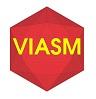 VIASM ANNUAL LECTURES 2019Hanoi, August 19-21, 2019